РЕШЕНИЕ                              от 28 февраля 2023 года № 46а. ХакуринохабльО выделении 1 единицы должности заведующего муниципальным бюджетным дошкольным образовательным учреждением «Детский сад общеразвивающего вида № 5 «Солнышко» х.Тихонов Шовгеновского района Республики Адыгея      Рассмотрев представленное управлением образования администрации муниципального образования «Шовгеновский район» ходатайство о выделении 1 единицы должности заведующего муниципальным бюджетным дошкольным образовательным учреждением «Детский сад общеразвивающего вида № 5 «Солнышко» х.Тихонов Шовгеновского района Республики Адыгея, Совет народных депутатов муниципального образования «Шовгеновский район»РЕШИЛ:1.Выделить 1 единицу должности заведующего муниципальным бюджетным дошкольным образовательным учреждением «Детский сад общеразвивающего вида № 5 «Солнышко» х. Тихонов Шовгеновского района Республики Адыгея с окладом 21 330 рублей с 1 марта 2023 года.2.Опубликовать настоящее Решение на сайте администрации муниципального образования «Шовгеновский район». 3.Настоящее решение вступает в силу с момента официального опубликования на сайте администрации муниципального образования «Шовгеновский район». Председатель Совета народных депутатовмуниципального образования«Шовгеновский район»                                                               А.Д. Меретуков                                    РЕСПУБЛИКА АДЫГЕЯСовет народных депутатовМуниципального образования«Шовгеновский  район»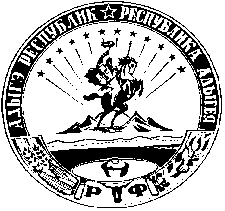 АДЫГЭ РЕСПУБЛИКМуниципальнэ образованиеу«Шэуджэн район» янароднэ депутатхэм я Совет